Translation document 1Virgil,  Aeneid  2.506 - 525Fulfilling Dido’s request at the banquet in Carthage, Aeneas begins his sorrowful story of the fall of Troy, adding that retelling it entails re-experiencing the pain. He takes us back to ten years into the Trojan War: at the moment the tale begins, the Danaans (Greeks) have constructed a giant wooden horse with a hollow belly. They secretly hide their best soldiers, fully armed, within the horse, while the rest of the Greek army lies low some distance from Troy. The sight of a massive horse standing before their gates on an apparently deserted battlefield baffles the Trojans.Near the horse, the Trojans find a Greek youth named Sinon. He explains that the Greeks have wished to flee Troy for some time but were prevented by fierce storms. A prophet told them to sacrifice one of their own, and Sinon was chosen. But Sinon managed to escape during the preparations, and the Greeks left him behind. The Trojans show him pity and ask the meaning of the great horse. Sinon says that it was an offering to the goddess Minerva, who turned against the Greeks after the desecration of one of her temples by Ulysses. Sinon claims that if any harm comes to the wooden statue, Troy will be destroyed by Minerva’s wrath, but if the Trojans install the horse within their city walls, they will rise victorious in war against southern Greece, like a tidal wave, with Minerva on their side.Aeneas continues his story: after Sinon finishes speaking, two giant serpents rise up from the sea and devour the Trojan priest Laocoön and his two sons as punishment for hurling a spear at the horse. The snakes then slither up to the shrine of Minerva. The Trojans interpret the snakes’ attack as an omen that they must appease Minerva, so they wheel the horse into the city of Troy.Night falls, and while the city sleeps, Sinon opens the horse’s belly, releasing the Greek warriors. The warriors kill the Trojan guards and open the gates of the city to the rest of their forces. Meanwhile, Hector, the fallen leader of the Trojan army, appears to Aeneas in a dream and informs him that the city has been infiltrated. Climbing to his roof, Aeneas sees fighting everywhere and Troy in flames. He runs for arms and then heads for the heart of the city, joined by a few of his men.Aeneas and his men surprise and kill many Greeks, but are too badly outnumbered to make a difference. Eventually they go to King Priam’s palace, where a battle is brewing. The Greeks, led by Pyrrhus, break into the palace. Pyrrhus kills Polites, the young son of Priam and Hecuba, and then slaughters Priam on his own altar.Lines 2.469ff. (David West’s translation)  Aeneas is actually standing on the roof of his own house but acts as an omniscient narrator.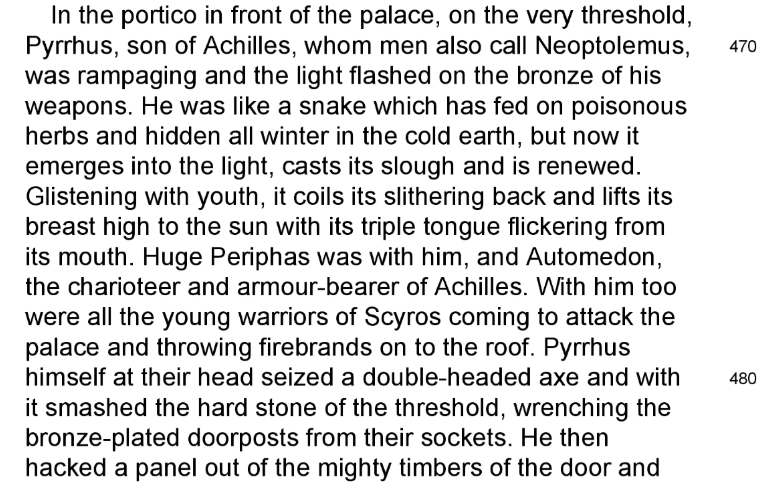 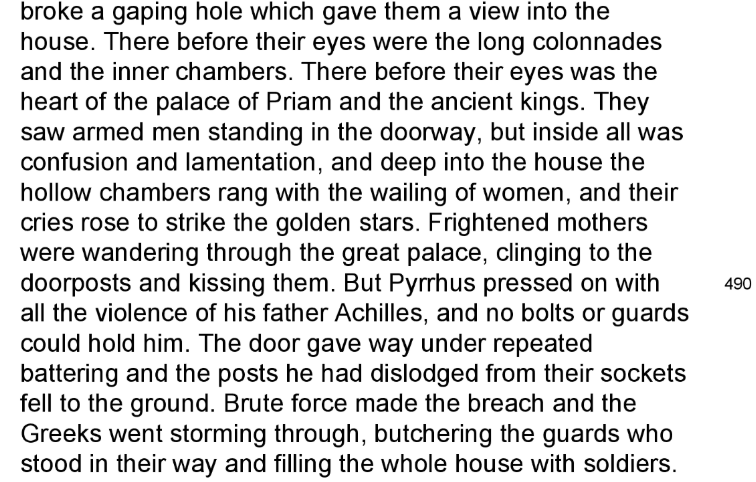 Notice 480—482: A transition of tone, of place and of point of view. No longer do warriors gaze on warriors, but, passing swiftly from the space immediately inside the doors to the heart of the palace, the narrator is permitted to gaze (through the spyhole) at the women of the palace, and their servants, even if the ‘real’ Aeneas is still located on the roof.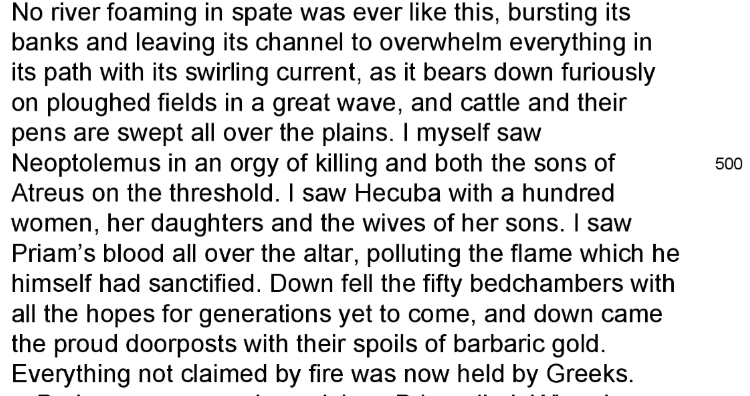 PyrrhusNeoptolemus (Classical Greek: Νεοπτόλεμος, Neoptolemos, "new warrior"), also called Pyrrhus (Πύρρος, Pyrrhos, "red", for his red hair), was the son of the warrior Achilles and the princess Deidamia, and also the mythical progenitor of the ruling dynasty of the Molossians of ancient Epirus.In the lost epic poem Cypria (of which only fragments survive), Achilles sails to Scyros after a failed expedition to Troy, marries princess Deidamia and has Neoptolemus, until Achilles is called to arms again.In a non-Homeric version of the story, Achilles' mother Thetis foretold many years before Achilles' birth that there would be a great war. She saw that her only son was to die if he fought in the war. She sought a place for him to avoid fighting in the Trojan War, disguising him as a woman in the court of Lycomedes, the king of Scyros. During that time, he had an affair with the princess, Deidamea, who then gave birth to Neoptolemos. Neoptolemos was originally called Pyrrhos, because his father had taken Pyrrha, the female version of that name, while disguised as a woman.*Greek drama of the 5th century BC shows Neoptolemos as a compassionate young man but Virgil portrays him in a markedly hostile way as brutal.   We notice above all Pyrrhus’ ‘failure’ in the Aeneid to treat Priam according to the standards set towards the king by his father Achilles in Iliad 24.  {Achilles treats Priam well when he appears in his tent, though he could have slain him on the spot,  and returns the body of Hector.}forsitan et Priami fuerint quae fata requiras.                 506“Perhaps, too, you may inquire what was Priam’s fate.urbis uti captae casum convulsaque viditlimina tectorum et medium in penetralibus hostem,When he saw the fall of the captured city and the doors of his palace shattered/torn off, and the foe in the heart of his home,arma diu senior desueta trementibus aevocircumdat nequiquam umeris et inutile ferrum               510cingitur, ac densos fertur moriturus in hostis.old as he is, he vainly throws his long-disused armour about his shoulders trembling with old age, girds on his useless sword, and rushes to his death among the thick-packed enemy.aedibus in mediis nudoque sub aetheris axeingens ara fuit iuxtaque veterrima laurusincumbens arae atque umbra complexa penatis.In the middle of the palace and beneath the open vault of heaven was a huge altar, and next to it an ancient laurel tree, leaning against the altar and embracing the household gods in its shade.hic Hecuba et natae nequiquam altaria circum,               515praecipites atra ceu tempestate columbae,condensae et divum amplexae simulacra sedebant.Here, round the shrines, vainly sat Hecuba and her daughters, huddled together like doves swept before a black storm, and clasping the images of the gods.ipsum autem sumptis Priamum iuvenalibus armisut vidit, 'quae mens tam dira, miserrime coniunx,impulit his cingi telis? aut quo ruis?' inquit.               520But when she saw that even Priam had taken up the armour of his youth, ‘My poor husband,’ she cried, ‘what dreadful thought has driven you to put on these weapons? Where are you rushing to?'non tali auxilio nec defensoribus ististempus eget; non, si ipse meus nunc adforet Hector.The time calls not for such aid or such defenders; not even if my own Hector were now here himself! huc tandem concede; haec ara tuebitur omnis,aut moriere simul.' sic ore effata recepitad sese et sacra longaevum in sede locavit.               525Come here, please; this altar will guard us all, or you will die with us!’ Thus she spoke, then drew the aged man to her and placed him on the holy seat.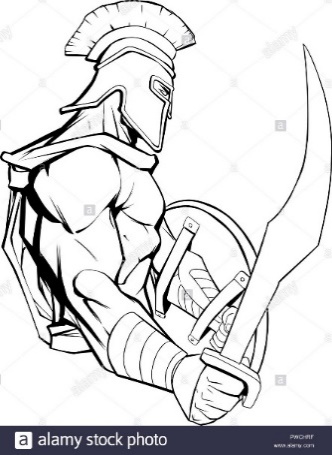 